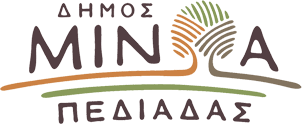 Αρκαλοχώρι, 20/ 09 /2022Προς: ΜΜΕΔΕΛΤΙΟ ΤΥΠΟΥΕπιτυχημένη η 14η Μινωική Διαδρομή: Από τους Δήμους Μινώα Πεδιάδας και Οροπεδίου Λασιθίου    Με ιδιαίτερη επιτυχία πραγματοποιήθηκε η 14η Μινωική Διαδρομή που συνδιοργάνωσαν για μία ακόμα χρονιά, οι Δήμοι Μινώα Πεδιάδας και Οροπεδίου Λασιθίου, σε συνεργασία με τον ΔΟΠΑΠ και τους Πολιτιστικούς Συλλόγους Καστελλίου, Κασταμονίτσας, Λύττου και Ψυχρού "ο Ξένιος Ζευς".    Σκοπός της διοργάνωσης, η ανάδειξη της μυθολογικής διαδρομής που ακολουθούσε ο Βασιλιάς Μίνωας κάθε εννέα χρόνια επισκεπτόμενος το Δικταίον Άντρο, προκειμένου να συναντήσει τον πατέρα του Δία, ο οποίος του υπαγόρευε τους “Θεϊκούς Νόμους”, καθώς και η αναβίωση της Παράδοσης με το ρίξιμο της πέτρας του αναθέματος, στου “Τσούλη το Μνήμα”.    Οι δεκάδες περιπατητές, ακόμα και από την Κέρκυρα, τη Γερμανία και την Αυστραλία, πραγματοποίησαν πεζοπορία διάρκειας περίπου τεσσάρων ωρών, με αφετηρία την Ακρόπολη της αρχαίας Λύττου και τερματισμό το Ψυχρό, ενώ παράλληλα είχαν την ευκαιρία να δεχτούν κεράσματα και άλλες εκπλήξεις ορεινής φιλοξενίας.    Τόσο οι Δήμαρχοι Μινώα Πεδιάδας Μανώλης Φραγκάκης και Οροπεδίου Λασιθίου Γιάννης Στεφανάκης, όσο και οι Αντιδήμαρχοι των δύο Δήμων Μιχάλης Σαμωνάκης, Γιάννης Δρακάκης και Δημήτρης Τζιράκης, οι οποίοι συμμετείχαν μαζί με τον Πρόεδρο του ΔΟΠΑΠ Αδάμ Δαμιανάκη, στην εν λόγω- απείρου φυσικού κάλλους- διαδρομή, δεσμεύτηκαν ότι κάθε χρόνο, η διοργάνωση αυτή θα αναβαθμίζεται, καθιστώντας τη Μινωική Διαδρομή ως μια από τις πιο σημαντικές Φυσιολατρικές Δράσεις σε επίπεδο Κρήτης. 